Sprawozdanie z realizacji Gminnego Programu Rewitalizacji Miasta Gorlice na lata 2016-2023 
za okres 2017-2019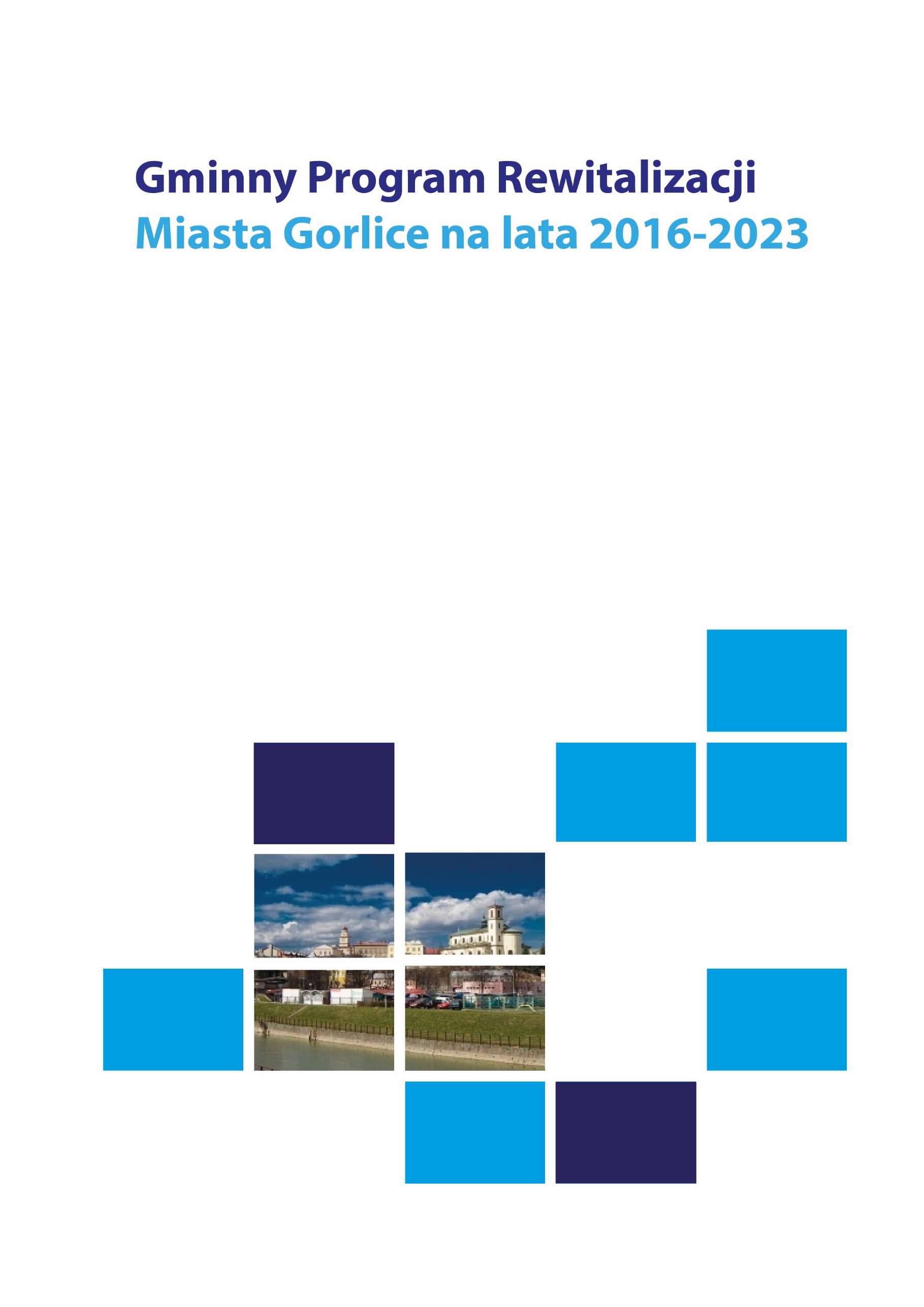 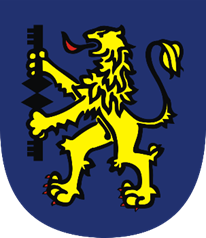 Opracowanie:
Stowarzyszenie Wspierania Inicjatyw Gospodarczych DELTA PARTNER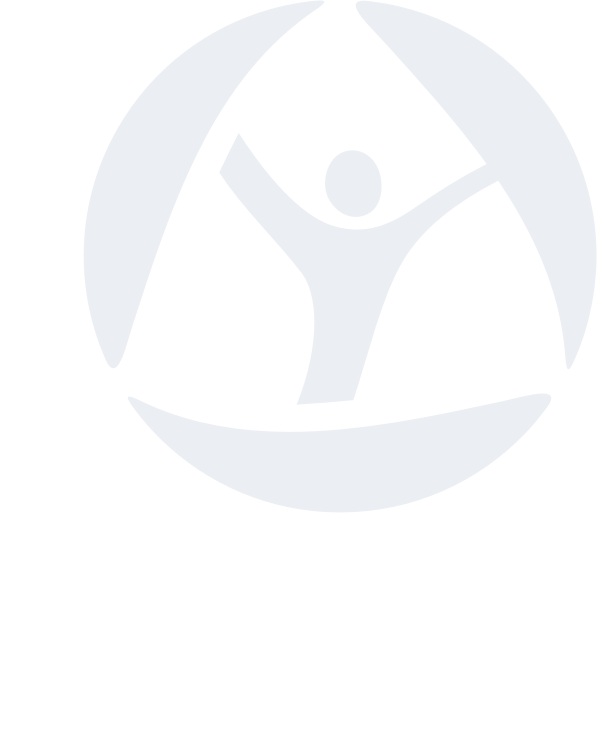 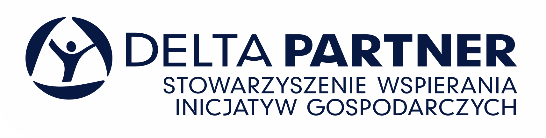 Urząd Miejski w GorlicachGorlice – Cieszyn 
2020Założenia monitoringuMonitoring realizacji Programu prowadzony jest w odniesieniu do wskaźników, mających swoje źródło w efektach poszczególnych projektów. System monitoringu obejmuje nadzór nad poszczególnymi projektami rewitalizacyjnymi oraz kontrolę realizacji całego Gminnego Programu Rewitalizacji Miasta Gorlice na lata 2016-2023. Operator rewitalizacji pozyskuje informacje na temat zrealizowanych projektów w danym roku kalendarzowym od jednostek odpowiedzialnych za ich realizację. Raport zawierający opis realizowanych zadań wynikających z Gminnego Programu Rewitalizacji Miasta Gorlice m.in.: okres realizacji zadania/projektu, opis zadania/projektu, cele, podjęte działania, wartość zadania/projektu oraz źródła finansowania oraz wskaźniki wynikające z Gminnego Programu Rewitalizacji Miasta Gorlice jakie zostały osiągnięte zgodnie z celami zadania/projektu. Zaprojektowany system zarządzania ma za zadanie zapewnienie optymalnego wykorzystania zapisów Programu Rewitalizacji, gwarantując realizację zadań zapisanych w Programie oraz przyszłych zadań, wynikających z zaistniałych potrzeb wynikających ze zmieniających się uwarunkowań zewnętrznych. Przyjęty system monitoringu działań umożliwia dobre zarządzanie projektem oraz polityką miejską. Podstawowym celem monitoringu jest weryfikacja skuteczności działań ujętych w dokumencie. Zgodnie z przyjętymi założeniami, stały monitoring pozwala także na korygowanie zaplanowanych działań, a co za tym idzie podniesienie efektywności polityk publicznych. Prowadzony monitoring realizacji Programu odnosi się do wskaźników, mających swoje źródło w efektach poszczególnych projektów.Wskaźniki monitoringuWnioski: Z zakresie realizacji celu 1. Dostosowanie obiektów oraz przestrzeni miejskiej do zmieniających się funkcji terenu i potrzeb mieszkańców w dbałości o ich estetykę, funkcjonalność i zachowanie dziedzictwa - na obszarach zdegradowanych odnotowano korzystne wartości dwóch wskaźników. W efekcie realizacji GPR na terenach zdegradowanych miasta wzrosła liczba obiektów dostoswanych do potrzeb instytucji publicznych i społecznych, a także liczba obiektów dostosowanych do potrzeb osób z niepełnosprawnością. W ramach celu 2. Wzmocnienie procesów społecznych i gospodarczych na obszarze rewitalizacji uwzględniając potrzeby osób zagrożonych marginalizacją, odnotowano wzrost liczby podmiotów noworejestrowanych w stosunku do wyrejestrowanych z poziomu 2,4 w roku bazowym do 2,6 w chwili bieżącego monitorowania. W chwili przygotowania sprawozdania liczba osób prowadzących działalność gospodarczą wyniosła 217, była wyższa niż w roku bazowym.Stan realizacji przedsięwzięć rewitalizacyjnych (2019 r.)Cel/kierunek działaniaWskaźnikŹródło danychTendencja wskaźnikaWartość bazowa (2015)Wartość 
w 2019 r.Cel rewitalizacji 1. Dostosowanie obiektów oraz przestrzeni miejskiej do zmieniających się funkcji terenu i potrzeb mieszkańców w dbałości o ich estetykę, funkcjonalność i zachowanie dziedzictwaKierunki: Przebudowa i adaptacja budynków na potrzeby instytucji publicznych i społecznychDostosowanie przestrzeni publicznej i obiektów do potrzeb osób niepełnosprawnych Cel rewitalizacji 1. Dostosowanie obiektów oraz przestrzeni miejskiej do zmieniających się funkcji terenu i potrzeb mieszkańców w dbałości o ich estetykę, funkcjonalność i zachowanie dziedzictwaKierunki: Przebudowa i adaptacja budynków na potrzeby instytucji publicznych i społecznychDostosowanie przestrzeni publicznej i obiektów do potrzeb osób niepełnosprawnych Cel rewitalizacji 1. Dostosowanie obiektów oraz przestrzeni miejskiej do zmieniających się funkcji terenu i potrzeb mieszkańców w dbałości o ich estetykę, funkcjonalność i zachowanie dziedzictwaKierunki: Przebudowa i adaptacja budynków na potrzeby instytucji publicznych i społecznychDostosowanie przestrzeni publicznej i obiektów do potrzeb osób niepełnosprawnych Cel rewitalizacji 1. Dostosowanie obiektów oraz przestrzeni miejskiej do zmieniających się funkcji terenu i potrzeb mieszkańców w dbałości o ich estetykę, funkcjonalność i zachowanie dziedzictwaKierunki: Przebudowa i adaptacja budynków na potrzeby instytucji publicznych i społecznychDostosowanie przestrzeni publicznej i obiektów do potrzeb osób niepełnosprawnych Cel rewitalizacji 1. Dostosowanie obiektów oraz przestrzeni miejskiej do zmieniających się funkcji terenu i potrzeb mieszkańców w dbałości o ich estetykę, funkcjonalność i zachowanie dziedzictwaKierunki: Przebudowa i adaptacja budynków na potrzeby instytucji publicznych i społecznychDostosowanie przestrzeni publicznej i obiektów do potrzeb osób niepełnosprawnych Cel rewitalizacji 1. Dostosowanie obiektów oraz przestrzeni miejskiej do zmieniających się funkcji terenu i potrzeb mieszkańców w dbałości o ich estetykę, funkcjonalność i zachowanie dziedzictwaKierunki: Przebudowa i adaptacja budynków na potrzeby instytucji publicznych i społecznychDostosowanie przestrzeni publicznej i obiektów do potrzeb osób niepełnosprawnych Liczba obiektów dostoswanych do potrzeb instytucji publicznych i społecznychLiczba obiektów dostoswanych do potrzeb instytucji publicznych i społecznychUrząd Miasta Gorlice/Bank Danych Lokalnych GUSwzrost03Liczba obiektów dostosowanych do potrzeb osób niepełnosprawnychLiczba obiektów dostosowanych do potrzeb osób niepełnosprawnychUrząd Miasta Gorlice/Bank Danych Lokalnych GUSwzrost01Cel rewitalizacji 2. Wzmocnienie procesów społecznych i gospodarczych na obszarze rewitalizacji uwzględniając potrzeby osób zagrożonych marginalizacjąKierunki: 	Poprawa jakości infrastruktury na rzecz gospodarki i biznesu,Poprawa atrakcyjności inwestycyjnejCel rewitalizacji 2. Wzmocnienie procesów społecznych i gospodarczych na obszarze rewitalizacji uwzględniając potrzeby osób zagrożonych marginalizacjąKierunki: 	Poprawa jakości infrastruktury na rzecz gospodarki i biznesu,Poprawa atrakcyjności inwestycyjnejCel rewitalizacji 2. Wzmocnienie procesów społecznych i gospodarczych na obszarze rewitalizacji uwzględniając potrzeby osób zagrożonych marginalizacjąKierunki: 	Poprawa jakości infrastruktury na rzecz gospodarki i biznesu,Poprawa atrakcyjności inwestycyjnejCel rewitalizacji 2. Wzmocnienie procesów społecznych i gospodarczych na obszarze rewitalizacji uwzględniając potrzeby osób zagrożonych marginalizacjąKierunki: 	Poprawa jakości infrastruktury na rzecz gospodarki i biznesu,Poprawa atrakcyjności inwestycyjnejCel rewitalizacji 2. Wzmocnienie procesów społecznych i gospodarczych na obszarze rewitalizacji uwzględniając potrzeby osób zagrożonych marginalizacjąKierunki: 	Poprawa jakości infrastruktury na rzecz gospodarki i biznesu,Poprawa atrakcyjności inwestycyjnejCel rewitalizacji 2. Wzmocnienie procesów społecznych i gospodarczych na obszarze rewitalizacji uwzględniając potrzeby osób zagrożonych marginalizacjąKierunki: 	Poprawa jakości infrastruktury na rzecz gospodarki i biznesu,Poprawa atrakcyjności inwestycyjnejStosunek noworejestrowanych podmiotów gospodarczych do wyrejestrowanychStosunek noworejestrowanych podmiotów gospodarczych do wyrejestrowanychUrząd Miasta Gorlice/Bank Danych Lokalnych GUSwzrost2,42,6Liczba osób prowadzących działalność gospodarcząLiczba osób prowadzących działalność gospodarcząUrząd Miasta Gorlice/Bank Danych Lokalnych GUSwzrost208217Cel rewitalizacji 3. Ograniczenie występowania negatywnych zjawisk społecznych o charakterze kryzysowym na obszarze rewitalizacjiKierunki: Dążenie do usamodzielnienia osób korzystających z usług pomocy społecznejPoprawa bezpieczeństwa publicznegoCel rewitalizacji 3. Ograniczenie występowania negatywnych zjawisk społecznych o charakterze kryzysowym na obszarze rewitalizacjiKierunki: Dążenie do usamodzielnienia osób korzystających z usług pomocy społecznejPoprawa bezpieczeństwa publicznegoCel rewitalizacji 3. Ograniczenie występowania negatywnych zjawisk społecznych o charakterze kryzysowym na obszarze rewitalizacjiKierunki: Dążenie do usamodzielnienia osób korzystających z usług pomocy społecznejPoprawa bezpieczeństwa publicznegoCel rewitalizacji 3. Ograniczenie występowania negatywnych zjawisk społecznych o charakterze kryzysowym na obszarze rewitalizacjiKierunki: Dążenie do usamodzielnienia osób korzystających z usług pomocy społecznejPoprawa bezpieczeństwa publicznegoCel rewitalizacji 3. Ograniczenie występowania negatywnych zjawisk społecznych o charakterze kryzysowym na obszarze rewitalizacjiKierunki: Dążenie do usamodzielnienia osób korzystających z usług pomocy społecznejPoprawa bezpieczeństwa publicznegoCel rewitalizacji 3. Ograniczenie występowania negatywnych zjawisk społecznych o charakterze kryzysowym na obszarze rewitalizacjiKierunki: Dążenie do usamodzielnienia osób korzystających z usług pomocy społecznejPoprawa bezpieczeństwa publicznegoLiczba klientów MOPSLiczba klientów MOPSMOPS GorlicespadekbdbdLiczba przestępstw popełnianych przez nieletnichLiczba przestępstw popełnianych przez nieletnichKP GorlicespadekbdbdLp.Tytuł projektuNazwa wnioskodawcyLokalizacjaStan realizacji projektu (niezrealizowany/w trakcie realizacji/zrealizowany)Rok realizacjiZakres zrealizowanego zadaniaNakłady planowaneNakłady poniesioneKwota dofinansowaniaŹródła finansowaniaOsiągnięte wskaźniki rezultatu w odniesieniu 
do planowanych1. Podstawowe przedsięwzięcia rewitalizacyjne1. Podstawowe przedsięwzięcia rewitalizacyjne1. Podstawowe przedsięwzięcia rewitalizacyjne1. Podstawowe przedsięwzięcia rewitalizacyjne1. Podstawowe przedsięwzięcia rewitalizacyjne1. Podstawowe przedsięwzięcia rewitalizacyjne1. Podstawowe przedsięwzięcia rewitalizacyjne1. Podstawowe przedsięwzięcia rewitalizacyjne1. Podstawowe przedsięwzięcia rewitalizacyjne1. Podstawowe przedsięwzięcia rewitalizacyjne1. Podstawowe przedsięwzięcia rewitalizacyjne1. Podstawowe przedsięwzięcia rewitalizacyjne1.1Obszar „Starówka” - lokalne centrum naukowo-kulturalno-sportowo-rekreacyjne wraz z przebudową dróg lokalnych i infrastruktury technicznej GorlicGmina Gorlice 
i Powiat GorliceMiasto Gorlice Podobszar Centrumw trakcie realizacji2017-2021Zrealizowano zadanie: przebudowa ul. Niepodległości i ul. Kromera, ogłoszono przetarg na modernizację budynku Sokoła, w lutym 2020 zostanie ogłoszony przetarg na przebudowę ul. Jagiełły17 644 039,112 368 715,949 991 703,50Regionalny Program Operacyjny Województwa Małopolskiego na lata 2014-2020 -1.2Dostosowanie obiektów użyteczności publicznej dla potrzeb mieszkańców Miasta Gorlice i powiatu gorlickiego wraz z przebudową ciągu komunikacyjnegoMiasto Gorlice 
i Powiat GorlickiMiasto Gorlice Podobszar Centrumniezrealizowany2016-2023-4 200 000,000---1.3Rozwój i renowacja terenów zieleni Miasta GorliceMiasto GorliceMiasto Gorlice Podobszar Centrumniezrealizowany2020-2023-1 868 500,0001 588 225,00Program Operacyjny Infrastruktura i Środowisko 2014-2020-1.4Zaspokojenie zapotrzebowania na mieszkania socjalne i pomieszczenia tymczasowe, remont miejskich zasobów mieszkaniowychMiasto GorliceMiasto Gorlice Podobszar Centrumw trakcie realizacji2018-2021Wymiana pokrycia dachowego wraz z częściową wymianą konstrukcji dachu900 000,0080 000,00-Pożyczka na efektywność energetyczną w ramach RPO Województwa Małopolskiego-1.5Remont miejskich zasobów mieszkaniowych i lokali socjalnychMiasto GorliceMiasto Gorlice Podobszar Centrumniezrealizowany2021-2022-350 000,000-EFRRkrajowe środki publiczneśrodki z innych źródeł-1.6Remont miejskich zasobów mieszkaniowych i lokali użytkowychMiasto GorliceMiasto Gorlice Podobszar Centrumniezrealizowany2020-2024-650 000,000-EFRRkrajowe środki publiczneśrodki z innych źródeł-1.7Remont miejskich zasobów mieszkaniowych i lokali użytkowychMiasto GorliceMiasto Gorlice Podobszar Centrumniezrealizowany2022-2024-755 000,000-EFRRkrajowe środki publiczneśrodki z innych źródeł-1.8Remont miejskich zasobów mieszkaniowych i lokali użytkowychMiasto GorliceMiasto Gorlice Podobszar Centrumniezrealizowany2020-350 000,000-Pożyczka na efektywność energetyczną w ramach RPO Województwa Małopolskiego-1.9Remont miejskich zasobów mieszkaniowychMiasto GorliceMiasto Gorlice Podobszar Centrumw trakcie realizacji2018-2021Wymiana pokrycia dachowego wraz z częściową wymianą konstrukcji dachu450 000,0065 000,00-Pożyczka na efektywność energetyczną w ramach RPO Województwa Małopolskiego-1.10Utworzenie Centrum Rehabilitacji Społecznej - Ośrodek Profilaktyki i Wsparcia RodzinAgnieszka Szukała przy współpracy Ewy Król i wsparciu Stowarzyszenia "Nasz Dom Gorlice"Miasto Gorlice Podobszar Centrumniezrealizowany2020-2023-300 000,000-krajowe środki publiczne,EFRR,EFS,środki z innych źródeł-1.11Utworzenie Centrum Aktywności SpołecznejMiasto Gorlice, Fundacja PRYZMAT, Krzysztof Szadkowski ul. Szpitalna 8 Miasto Gorlice Podobszar Centrumniezrealizowany2020-2023-2 000 000,00 0---1.12Rewitalizacja budynku Gorlickiego Centrum KulturyMiasto Gorlice, Gorlickie Centrum Kultury Miasto Gorlice Podobszar Glinikniezrealizowany2018-2020-7 894 731,4004 682 858,41Regionalny Program Operacyjny Województwa Małopolskiego na lata 2014-2020-1.13Remont, przebudowa i zmiana sposobu użytkowania budynku przy ul. w Gorlicach na potrzeby utworzenia Inkubatora PrzedsiębiorczościTOP – MEBLE Jaracz sp.j.Miasto Gorlice Podobszar Glinikniezrealizowany2020-2023-3 800 000,000-krajowe środki publiczne,EFRR,środki z innych źródeł-1.14Kształcenie ustawiczne drogą do sukcesu zawodowegoMiasto GorliceMiasto Gorlice Podobszar GlinikPodobszar Centrumniezrealizowany2016-2023-150 000,000---1.15Gorlickie Centrum Wsparcia SpołecznegoWnioskodawca: Powiat Gorlicki, Podmioty realizujące: – Warsztaty terapii zajęciowej Stowarzyszenia na rzecz Osób Niepełnosprawnych Rodzina; Środowiskowy Dom Samopomocy; Dzienny Ośrodek Wsparcia.Miasto Gorlice poza obszarem rewitalizacjiniezrealizowany2016-2023-2 000 000,000-krajowe środki publiczneEFSśrodki z innych źródeł-1.16Zaspokojenie zapotrzebowania na mieszkania socjalne i pomieszczenia tymczasoweMiasto GorliceMiasto Gorlice poza obszarem rewitalizacjiw trakcie realizacji2016-2023Remont kapitalny budynku wraz z termomodernizacją 500 000,00890 000,00485 211,11pożyczka częściowo umarzalnaWojewódzki Fundusz Ochrony Środowiska-1.17Szkolenie i aktywizacja osób wykluczonych społecznie na potrzeby świadczenia usług opiekuńczych dla niesamodzielnych osób starszych we współpracy z Miastem Gorlice.Wielobranżowa Spółdzielnia Socjalna "Gorliczanin" ul. Biecka 9b, 38-300 GorliceMiasto Gorlice poza obszarem rewitalizacjiniezrealizowany2020-2023-150 000,000-krajowe środki publiczneEFSśrodki z innych źródeł-1.18Przebudowa ze zmianą sposobu użytkowania pomieszczeń MZS Nr 3 w Gorlicach na cele przedszkolne wraz z robotami dostosowawczymi do potrzeby osób niepełnosprawnych.Miasto GorliceMiasto Gorlice poza obszarem rewitalizacjizrealizowane2017-2018Przeniesienie pomieszczeń administracyjnych na I piętro budynku szkoły oraz przystosowanie pomieszczeń na parterze pod potrzeby przedszkola z dostosowaniem dla potrzeb osób niepełnosprawnych oraz usunięcie barier architektonicznych350 500347 500,0065 898,02Państwowy Fundusz Osób Niepełnosprawnych- liczba obiektów poddanych rewitalizacji - 1 szt.- liczba osób korzystających z powstałej infrastruktury rocznie - wzrost o 30 osób- 3 sale dydaktyczne, pomieszczenie kuchenno-jadalne, 2 toalety, w tym 1 dla osób niepełnosprawnych, - przebudowa ciągów komunikacyjnych i wyposażenie ich w pochylnię stalową 1.19Budowa budynku mieszkalnego wielorodzinnego komunalnegoMiasto GorliceMiasto Gorlice poza obszarem rewitalizacjiniezrealizowany2016-2023-3 500 000,000-krajowe środki publiczneEFRRśrodki z innych źródeł-2. Pozostałe przedsięwzięcia rewitalizacyjne2. Pozostałe przedsięwzięcia rewitalizacyjne2. Pozostałe przedsięwzięcia rewitalizacyjne2. Pozostałe przedsięwzięcia rewitalizacyjne2. Pozostałe przedsięwzięcia rewitalizacyjne2. Pozostałe przedsięwzięcia rewitalizacyjne2. Pozostałe przedsięwzięcia rewitalizacyjne2. Pozostałe przedsięwzięcia rewitalizacyjne2. Pozostałe przedsięwzięcia rewitalizacyjne2. Pozostałe przedsięwzięcia rewitalizacyjne2. Pozostałe przedsięwzięcia rewitalizacyjne2. Pozostałe przedsięwzięcia rewitalizacyjne2.1Przebudowa i rozbudowa instalacji wody, kanalizacji sanitarnej, gazu i centralnego ogrzewania w Miejskim Zespole Szkół Nr 5 w GorlicachMiasto GorliceMiasto Gorlice Podobszar Centrumzrealizowane2019Przeprowadzono modernizację instalacji ccw, modernizację instalacji centralnego ogrzewania, docieplono stropodach, wymieniono 48 okien, zamontowano instalację fotowoltaiczną 700 000,001 060 376,00636 225,60Regionalny Program Operacyjny - Unia Europejska-Liczba obiektów poddanych rewitalizacji - 1 szt.,ograniczenie emisji CO2 poprzez oszczędność energii2.2Uporządkowanie gospodarki wodno-ściekowej w rejonie osiedla Magdalena w GorlicachMiasto GorliceMiasto Gorlice poza obszarem rewitalizacjiniezrealizowany2016-2023-5 000 000,000-krajowe środki publiczne, EFRR, środki z innych źródeł-2.3Modernizacja bazy sportowo-rekreacyjnej Miasta GorliceMiasto GorliceMiasto Gorlice poza obszarem rewitalizacjiw trakcie realizacji2019-2020Zrealizowano I etap remontu krytej pływalni, II etap remontu planowany jest na I półrocze 2020 r.12 500 000,001 830 9921 476 800,00Ministerstwo Sportu i Turystyki-2.4Przebudowa dróg i ciągów komunikacyjnych wzdłuż ul. Andersa, Dmowskiego w celu poprawy płynności ruchu kołowego i poprawy bezpieczeństwa oraz renowacja przydrożnej kapliczkiMiasto GorliceMiasto Gorlice poza obszarem rewitalizacjiw trakcie realizacji 2017-2023Zmiana nawierzchni, poszerzenie drogi w granicach posiadanych działek, przycięcie drzew i krzewów900 000,00183 400,00---2.5Rozwój i renowacja terenów zieleni Miasta GorliceMiasto GorliceMiasto Gorlice poza obszarem rewitalizacjiniezrealizowany2020-2023-1 868 500,0001 588 225,00Program Operacyjny Infrastruktura i Środowisko 2014-2020-2.6Modernizacja oświetlenia ulicznego Miasta GorliceMiasto GorliceCałe Miastow trakcie realizacji2016-2023Częściowa zabudowa latarni LED na ulicach, które przeszły remont lub przebudowę, zabudowano 3 szt. reduktorów mocy3 000 000,00200 000,00---2.7Przebudowa ulicy Stróżowskiej w GorlicachMiasto GorliceMiasto Gorlice Podobszar Centrumzrealizowano2019Wykonano nową konstrukcję jezdni i chodników, przebudowano oświetlenie uliczne oraz dokonano rozdziału kanalizacji sanitarnej i deszczowej2 257 797,003 099 296,15994 737,00Fundusz Dróg Samorządowych- liczba dróg objętych modernizacją - 1,Wskaźniki rezultatu - poprawa bezpieczeństwa mieszkańców, dostosowanie przestrzeni do potrzeb osób niepełnosprawnych, poprawa układu komunikacyjnego Miasta 2.8Rozbudowa i modernizacja tras pieszo-rowerowych wraz infrastrukturą towarzysząca na terenie Miasta Gorlice jako element podnoszący atrakcyjność turystyczną subregionu sądeckiegoMiasto GorliceMiasto Gorlice, częściowo podobszar Glinik, poza obszarem rewitalizacjiw trakcie realizacji2017-2023Dokonano rozbudowy i modernizacji odcinka C-D - ulica Biecka, Solidarności, Chopina, w trakcie realizacji robót ścieżki - odcinek A-B na osiedlu Łęgi1 866 012,00925 547,96972 569,99Regionalny Program Operacyjny Województwa Małopolskiego -